Protection & Advocacy for Traumatic Brain Injury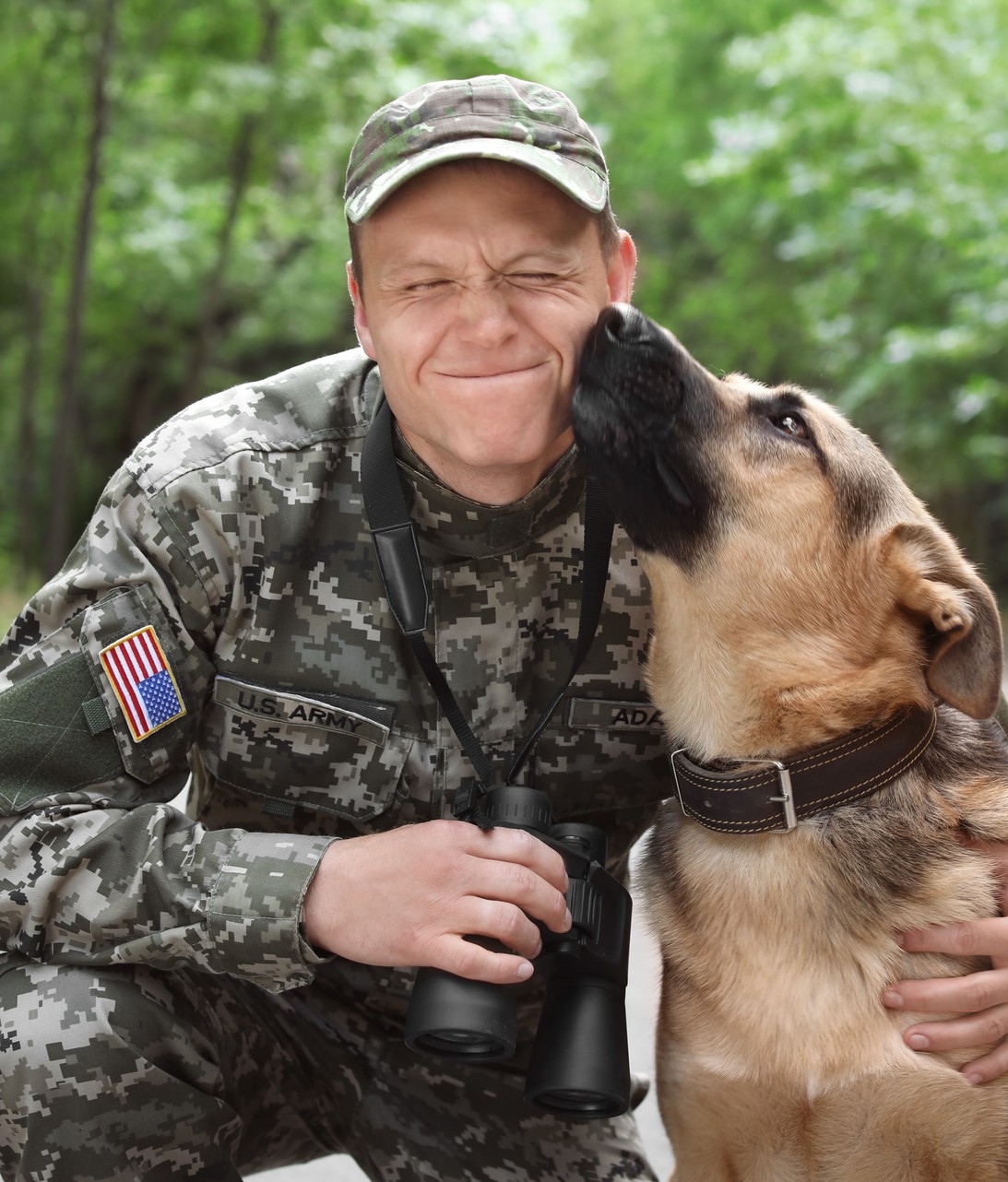 (El programa de Protección y Apoyo de Lesión Cerebral Traumática) fue creado para brindar servicios de protección y apoyo a personas que han sufrido una lesión cerebral traumática.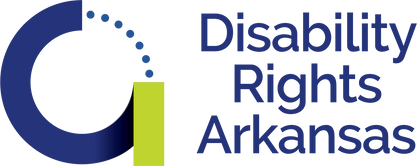 Información, referencias, y asesoría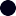 Abogacía individual y familiarRepresentación legal Capacitación deautodefensaEscanee el código QR Aprenda más sobre nuestros esfuerzos de apoyo de TBI.	Contáctenos	Teléfono: 501-296-1775 V/TTY Línea gratis: 800-482-1774 V/TTY Correo electrónico: info@disabilityrightsar.org